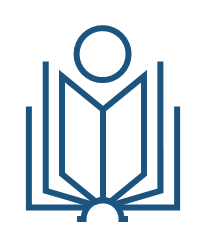 ОМСКИЙ ГОСУДАРСТВЕННЫЙПЕДАГОГИЧЕСКИЙ УНИВЕРСИТЕТНаучная библиотекаИнформационно-библиографический отдел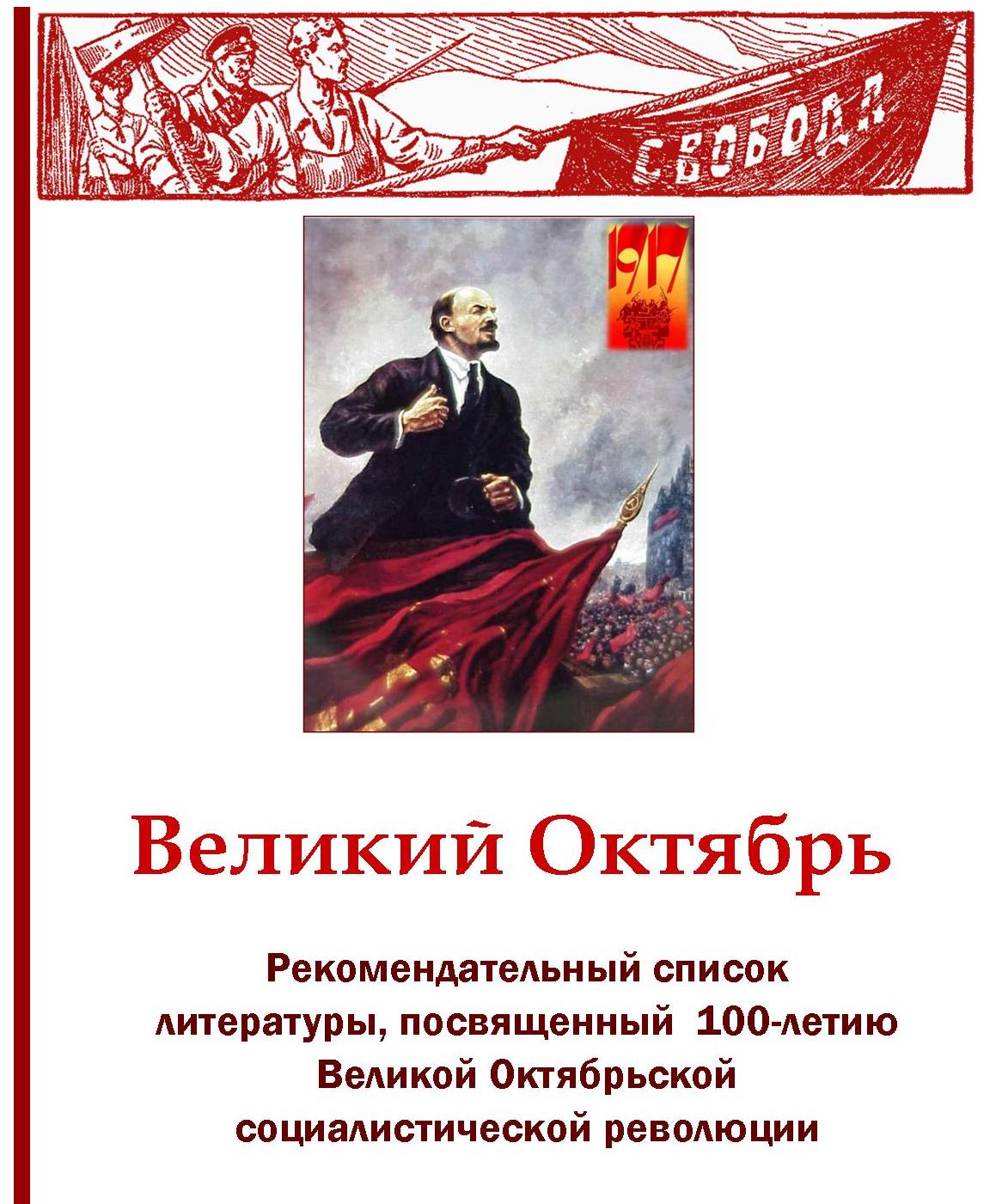 Омск 2017Теперь октябрь не тот,
Не тот октябрь теперь.
В стране, где свищет непогода,
Ревел и выл
Октябрь, как зверь,
Октябрь семнадцатого года…
Сергей Есенин «Воспоминание»Великая Октябрьская революция 1917 года навсегда останется одним из важнейших событий в истории России ХХ века. Свершившийся переворот определил судьбу развития не только нашей страны, но и всего мира. Всестороннее и объективное освещение событий октября 1917 года помогает осознать трагичность раскола общества на противоборствующие стороны, дает пищу для размышлений, заставляет задуматься об уроках прошлого.Научная библиотека ОмГПУ подготовила библиографический список, посвященный 100-летию Великой Октябрьской социалистической революции. В него вошла научная и научно-популярная историческая литература, из которой вы можете узнать много интересных фактов об Октябрьской революции, о её причинах и последствиях.1917 год в деревне: воспоминания крестьян / сост. И. В. Игрицкий ; ред. Я. А. Яковлев. - М. : Политиздат, 1967. - 288 с.Аврамов, Р. Влияние Великой Октябрьской социалистической революции на революционное движение в Болгарии : пер. с болг. / Р. Аврамов. - М. : Политиздат, 1967. - 160 с.Алексеева, Г. Д. Октябрьская революция и историческая наука в России (1917 - 1923 гг.) / Г. Д. Алексеева ; АН СССР, Ин-т истории. - М. : Наука, 1968. - 300 с. Бак, Т. Влияние Великой Октябрьской революции на канадское рабочее движение / Т. Бак. - М. : Политиздат, 1967. - 151 с. - (Великая сила идей Октября).Без них мы не победили бы: воспоминания женщин-участниц Октябрьской революции, гражданской войны и соц. строительства / сост. М. О. Левкович [и др.]. - М. : Политиздат, 1975. - 447 с.Березов, П. И. Революция совершилась: очерки о Великом Октябре в Петрограде / П. И. Березов. - М. : Госполитиздат, 1962. - 293 с.Борьба за массы в трех революциях в России / авт. кол. В. П. Булдаков [и др.]. - М. : Мысль, 1981. - 303 с.Брежнев, Л. И. О Ленине и ленинизме  : сборник / Л.И. Брежнев. - М. : Политиздат, 1982. - 448 сБэрнс, Э. Влияние Октябрьской революции на рабочий класс и революционное движение в Англии / Э. Бэрнс. - М. : Госполитиздат, 1957. - 51 с. - (Октябрьская революция в России и мировое освободительное движение).В борьбе за победу Октября : сб. статей. - М. : Изд-во Моск. ун-та, 1957. - 443 с.В дни Октября : сб. воспоминания участников Октябрьской революции / Всесоюз. об-во по распространению полит. и науч. знаний; сост. В. В. Каблучко.- М.: Знание, 1957.- 216 с.В огне революции и гражданской войны: воспоминания участников / ред. И. Ф. Петров. - Омск : Омское книжное издательство, 1959. - 224 с.Великая Октябрьская социалистическая революция: документы и материалы: Т. 3 : Революционное движение в России в мае-июне 1917 г. Июньская демонстрация / ред. Д. А. Чугаев. - М. : Изд-во Акад. наук СССР, 1959. - 663 с. Великая Октябрьская социалистическая революция : документы и материалы . 4 : Революционное движение в России в июле 1917 г. Июльский кризис / ред. Д. А. Чугаев ; сост.: Ю. У. Томашевич, А. В. Чернов. - М. : Изд-во Акад. наук СССР, 1959. - 627 с. Великая Октябрьская социалистическая революция : документы и материалы : Т. 5 : Революционное движение в России в августе 1917 г. Разгром корниловского мятежа / ред. Д. А. Чугаев ; сост. Г. Е. Рейхсберг. - М. : Изд-во Акад. наук СССР, 1959. - 696 с. Великая Октябрьская социалистическая революция  : документы и материалы : Т. 6 : Революционное движение в России в сентябре 1917 г. Общенациональный кризис / ред. Д. А. Чугаев ; сост. Г. Е. Рейхсберг. - М. : Изд-во Акад. наук СССР, 1961. - 631 с.Великая Октябрьская социалистическая революция : сб. воспоминаний участников революции в Петрограде и Москве / Ин-т марксизма-ленинизма при ЦК КПСС ; ред. А. В. Лукашев. - М. : Госполитиздат, 1957. - 515 с.Великая Октябрьская социалистическая революция : хроника событий: 11 января-5 марта 1918 г. / АН СССР, Ин-т истории ; ред. В. Д. Поликарпов ; сост. К. М. Первухина. - М. : Наука, 1986. - 511 с. Великая Октябрьская социалистическая революция : энциклопедия / ред.: Г. Н. Голиков, М. И. Кузнецов. - М. : Сов. Энциклопедия, 1977. - 711 с. Великая октябрьская социалистическая революция и страны западной Европы : историческая лит-ра / Акад. наук СССР, Ин-т географии. - М. : Наука, 1978. - 220 с.Великий Октябрь : атлас / ред. И. Я. Сукеник. - М. : Гл. упр. геодезии и картографии при СМ СССР, 1988. - 224 с.Великий Октябрь : краткий историко-революционный справочник / ред. К. В. Гусев. - М. : Изд-во полит. лит., 1987. - 360 с.Великий Октябрь и Африка / отв. ред. А. А. Громыко; АН СССР, Ин-т Африки. - М. : Наука, 1980. - 279 с.Великий Октябрь и защита его завоеваний: защита социалистического Отечества. Т. 2 / ред. И. И. Минц. - М. : Наука, 1987. - 408 с.Великий Октябрь и исторический прогресс / отв. ред. А. О. Чубарьян. - М. : Наука, 1987. - 304 с.Великий Октябрь и народы Востока : сборник / АН СССР, Ин-т востоковедения ; отв. ред. А. А. Губер. - М. : Изд-во вост. лит., 1957. - 419 с.Великий Октябрь и современность : международная научная конференция, посвященная 70-летию Великой Октябрьской Социалистической революции (Москва, 8-10 декабря 1987 г.). Великий Октябрь и мировое развитие: Материалы секционного заседания / ред. Г. Л. Смирнов. - М. : Изд-во полит. лит., 1988. - 384 с.Великий Октябрь и триумф идей коммунизма : сб. науч. ст. / АН СССР, Ин-т философии ; Отв. ред. Б. С. Маньковский. - М. : Наука, 1980. - 367 с.Великий Октябрь: история. Историография. Источниковедение: сб. статей / АН СССР, Ин-т истории СССР ; ред. Ю.А. Поляков. - М. : Наука, 1978. - 311 с.Венгерские интернационалисты в Октябрьской революции и гражданской войне в СССР : сб. документов: В 2 т. Т. 1 : Возникновение и развитие революционного движения среди венгерских военнопленных в Росси / сост. О. С. Рябухина и др. - М. : Политиздат, 1968. - 511 с. Венгерские интернационалисты в Октябрьской революции и гражданской войне в СССР: сб. документов: В 2 т. Т. 2 : Участие венгерских интернационалистов в защите советской власти на фронтах гражданской войны в СССР / сост. А. А. Ходак. - 1968. - 515 с.Верхось, В. П. Красная гвардия в Октябрьской революции / В. П. Верхось. - М. : Мысль, 1976. - 264 с.Веселы, И. Чехи и словаки в революционной России 1917 - 1920 гг. / Пер. с чеш. Ф. С. Чумало; Предисл. Л. Жарова. - М. : Воениздат, 1965. - 182 с.Влияние Великого Октября на развитие мирового коммунистического движения : сборник / Ин-т марксизма-ленинизма при ЦК КПСС. - М. : Политиздат, 1977. - 576 с.Вопросы истории октябрьской революции и социалистического строительства на Урале / Мин. просвещ. РСФСР, Челяб. гос. пед. ун-т. - Челябинск : Изд-во ЧГПУ, 1965. - 184 с.Встреча представителей партий и движений, прибывших на празднование 70-летия Великого Октября. Москва 4-5 ноября 1987 г. - М. : Политиздат, 1988. - 463 с.Гвардия Октября. Москва / сост. И. Г. Лупало. - М. : Политиздат, 1987. - 400 с.Гвардия Октября. Петроград / сост. И. Г. Лупало. - М. : Политиздат, 1987. - 461 с. : ил.Голиков, Г. Н. Очерк истории Великой Октябрьской социалистической революции / Г. Н. Голиков. - М. : Госполитиздат, 1959. - 433,[3] с. - Указ. предприятий, организации, учреждений и воинских частей: с. 422-434.Голотик, Л. Октябрьская революция и национально-освободительное движение в Словакии в 1917 - 1918 гг.  : пер. со словац. / Л. Голотик. - М. : Соцэкгиз, 1960. - 159 с.Горбачев, М С. Октябрь и перестройка: революция продолжается : доклад на совместном торжественном заседании Центрального Комитета КПСС, Верховного Совета СССР и Верховного Совета РСФСР, посвященном 70-летию Великой Октябрьской соц. революции, в Кремлевском Дворце съездов 2 ноября 1987 года / М. С. Горбачев. - М. : Изд-во полит. лит., 1987. - 62 с.Городецкий, Е. Н. Советская историография Великого Октября, 1917 - середина 30-х годов  : очерки / Е. Н. Городецкий ; отв. ред. И. И. Минц. - М. : Наука, 1981. - 365,[3] с. - Указ. имен: с. 362-366.Гундоров, А. С. Революцией мобилизованный / А. С. Гундоров. - М. : Сов. Россия, 1968. - 353 с. : ил. - (Рассказы бывалых людей).Деятели СССР и революционного движения России : энциклопедический словарь Гранат. - М. : Сов. энциклопедия, 1989. - 831 с.Дин, Шоу-Хэ. Влияние октябрьской революции на Китай / Шоу-Хэ Дин, Сюй-и Инь, Бо-Чжао Чжан. - М. : Политиздат, 1959. - 203 с.Дружба, скрепленная кровью : сборник воспоминаний китайских товарищей - участников Великой Октябрьской социалистической революции и гражданской войны в СССР: пер. с кит. / под ред. Лю Юн-аня. - М. : Воен. изд-во М-ва обороны Союза ССР, 1959. - 222,[2] с.Дыбенко, П. Е. Революционные балтийцы / П. Е. Дыбенко. - М. : Госполитиздат, 1959. - 126,[2] с. - Имен. указ.: с. 119-126.Голотик, Л. Октябрьская революция и национально-освободительное движение в Словакии в 1917 - 1918 гг.  / пер. со словац. Л. Голотик. - М. : Соцэкгиз, 1960. - 159 с.Ерыкалов, Е. Ф. Октябрьское вооруженное восстание в Петрограде / Е. Ф. Ерыкалов. - Л. : Лениздат, 1966. - 487 с. : ил.За власть Советов  : худож.-публицист. сб. / под общ. ред. Г. М. Кржижановского ; сост. З. Коновалова. - М. : Молодая гвардия, 1957. - 270,[2] с. : ил.Зарубежная литература об Октябрьской революции / Акад. наук СССР, Ин-т истории ; под ред. И. И. Минца ; сост.: В. А. Боярский, А. Е. Иоффе. - М. : Изд-во Акад. наук СССР, 1961. - 306,[2] с.Зеленин, В. В. Под красным знаменем Октября: югославские интернационалисты в Советской России 1917 - 1921 / В. В. Зеленин. - М. : Мысль, 1977. - 253 с.Знаменский, О. Н. Интеллигенция накануне Великого Октября (февраль - октябрь 1917 г.) / О. Н. Знаменский. - Л. : Наука, Ленингр. отд-ние, 1988. - 351 с.Иванов, Н. Я. Великий Октябрь в Петрограде : ист. очерк / Н. Я. Иванов. - Л. : Лениздат, 1957. – 335 с.Иваново-Вознесенские большевики в период подготовки и проведения Великой Октябрьской социалистической революции  : сб. документов / Отд. пропаганды и агитации Иванов. обкома ВКП(б) ; сост. М. Д. Абрамов [и др.] ; ред. С. И. Никишов. - Иваново : ОГИЗ Ивановское обл. гос. изд-во, 1947. - 216 с. Из истории первых лет советской власти / Ленингр. гос. ун-т им. А. А. Жданова. Ист. фак., Каф. истории СССР ; отв. ред. Н. А. Корнатовский. - Л. : Изд-во Ленинград. ун-та, 1959. - 198,[2] с. - (Ученые записки Ленинградского государственного университета имени А.А. Жданова ; № 258) (Серия исторических наук ; вып. 30).Исторический опыт Великого Октября : к 90-летию академика И.И. Минца / АН СССР ; ред. С. Л. Тихвинский. - М. : Наука, 1986. - 400 с.Исторический опыт КПСС по созданию политической армии социалистической революции  : сборник. Вып. XXV. История КПСС / Мин-во. высш. и сред. спец. образов. РСФСР ; отв. ред. В. А. Смышляев. - Л. : Изд-во Ленинград. гос. пед. ин-та, 1986. - 174 с. - (Ученые записки кафедр общественных наук вузов г. Ленинграда).Кабанов, В. В. Октябрьская революция и кооперация (1917 г. - март 1919 г.) / В. В. Кабанов ; АН СССР, Ин-т истории СССР. - М. : Наука, 1973. - 296 с.Канев, С. Н. Революция и анархизм: из истории борьбы революционных демократов и большевиков против анархизма (1840-1917гг.) / С. Н. Канев. - М.: Мысль, 1987.- 328 с.Кашкаев, Б. О. От Февраля к Октябрю: национально-освободительное движение в Дагестане / Б. О. Кашкаев ; АН СССР, Ин-т востоковедения, Дагестан. гос. ун-т. - М. : Наука, Глав. ред. вост. лит., 1972. - 365 с.Клопов, Э. В. Правительство, рожденное Октябрем / Э. Клопов, Е. Кореневская. - М. : Политиздат, 1974. - 111 с. : ил. - (Страницы истории Советской Родины).Кобылянский, К. В. Великий Октябрь и революционное движение в Италии (1917-1921) / К. В. Кобылянский. - М. : Мысль, 1968. - 263 с.Коньо, Ж. Великая Октябрьская социалистическая революция и борьба трудящихся Франции за социальный прогресс / Ж. Коньо ; авт. предисл. В. Роше. - М. : Политиздат, 1967. - 110 с. - (Великая сила идей Октября).Крючков, В. А. Великий Октябрь и обновление советского общества / В. А. Крючков. - М. : Политиздат, 1989. - 31 с.Кувшинов, В. А. Борьба большевиков против буржуазных партий в период от Февраля к Октябрю: историография / В.А. Кувшинов. - М. : Изд-во МГУ, 1990. - 136 с.Кэмпбелл, Э. Влияние Великой Октябрьской революции на рабочее движение в Австралии  / Э. Кэмпбелл. - М. : Госполитиздат, 1957. - 11 с. - (Октябрьская революция в России и мировое освободительное движение).Ленин, В. И. О великой Октябрьской социалистической революции / В. И. Ленин ; Ин-т марксизма-ленинизма при ЦК КПСС. - 4-е изд. - М. : Политиздат, 1987. - 369 с. Манусевич, А. Я. Польские интернационалисты в борьбе за победу Советской власти в России: февраль-октябрь 1917 г. / А. Я. Манусевич ; АН СССР. Ин-т славяноведения. - М. : Наука, 1965. - 412 с. Марушкин, Б. И. Три революции в России и буржуазная историография / Б. И. Марушкин, Г. З. Иоффе, Н. В. Романовский. - М. : Мысль, 1977. - 279 с.Международное значение Великой Октябрьской социалистической революции / АН СССР, Отделение исторических наук ; АН СССР, Отделение исторических наук. - М. : Изд-во соц.-экон. лит., 1958. - 543 с.Международное значение Октябрьской революции : сборник статей. - М. : Правда, 1957. - 223 с.Минц, И. И.. История Великого Октября : в 3 т. Т. 1 : Свержение самодержавия. / И. И. Минц. - 2-е изд. - М. : Наука, - 1977. - 784 с.Минц, И.И. История Великого Октября : в 3 т. Т. 2: Свержение временного правительства. Установление диктатуры пролетариата / И. И. Минц. - 2-е изд. - М. : Наука,- 1978. - 1008 с. Минц, И. И. История Великого Октября : в 3 т. Т. 3 : Триумфальное шествие советской власти / И. И. Минц. - 2-е изд. - М. : Наука, - 1979. - 903 с. Миско, М. В. Октябрьская революция и восстановление независимости Польши / М. В. Миско ; ред. У. А. Шустер ; АН СССР. - М. : Изд-во Акад. наук СССР, 1957. - 227 с.Митрофанов, Н. Н. Дни великого штурма : повесть-хроника о событиях первых дней Октябрьской революции / Н. Н. Митрофанов. - 2-е изд. - М.: Сов. Россия, 1987. - 223 с.Моисеева, О. Н. Советы крестьянских депутатов в 1917 году / О. Н. Моисеева ; АН СССР, Ин-т истории. - М. : Наука, 1967. - 206 с.Немцова, В. И. Великий октябрь-знаменосец мира / В. И. Немцова. - М. : Знание, 1966. - 47 с.Ненароков, А. П. 1917. Краткая история, документы, фотографии / А. П. Ненароков. - М. : Политиздат, 1987. - 255 с.Николаев, В. Д.. Красное самоубийство / В. Д. Николаев. - М. : Энас, 2007. - 587 с.Никольников, Г. Л. Выдающаяся победа ленинской стратегии и тактик: брестский мир: от заключения до разрыва / Г. Л. Никольников. - М. : Мысль, 1968. - 374 с.Об Октябрьской революции: воспоминания зарубежных участников и очевидцев / сост.: В. С. Гетман, О. И. Курочкина. - М. : Политиздат, 1967. - 319 с.Октябрь в Западной Сибири: воспоминания участников Октябрьской революции в Сибири : Статьи / Партархив новосибирского обкома ВКП(б) ; ред. Е. И. Петрова. - Новосибирск : Новосиб. гос. изд-во, 1948. - 164 с.Октябрь и Япония : по материалам симпозиума / ред.: И. А. Латышев, В. А. Попов, П. П. Топеха. - М. : Наука, 1968. - 88 с.Октябрь на фронте: воспоминания / сост., ред. П. А. Голуб. - М. : Воениздат, 1967. - 293 с.Октябрьская революция : мемуары. - М. : Польско-сов., 1990. - 426 с.Октябрьская революция / сост. Ю. И. Кораблев. - М. : Политиздат, 1987. - 480 с.Октябрьская революция в советской прозе : повести и рассказы 20-30-х годов / сост. Ю.А. Петровский и О.В. Васильева; вступ. ст. и коммент. Ю.А. Петровского. - Л. : Изд-во ЛГУ, 1987. - 645 с.Октябрьская революция и армия. 25 октября 1917 г. - март 1918 г. : сборник документов / сост. Е. П. Воронин ; ред. Л. С. Гапоненко. - М. : Наука, 1973. - 455 с.Октябрьская революция и Германия: Протокол научной сессии в Лейпциге с 25 по 30 ноября 1957 года. Доклады и дискуссии по теме: Влияние Великой Октябрьской социалистической революции на Германию / ред. кол.: Л. Штерн, А. С. Ерусалимский, А. Шрейнер. - М. : Иностр. лит., 1960. - 555 с.Октябрьская революция и зарубежные славянские народы / АН СССР. Ин-т славяноведения ; ред. А. Я. Манусевич. - М. : Гос. изд-во полит. лит., 1957. - 388 с.Октябрьская революция и новая концепция литературы : к истории марксисткой литературной критики европейских социалистических стран / Акад. наук CCCР, Ин-т славяноведения и балканистики; отв. ред. С. А. Шерлаимова. - М.: Наука, 1989.- 350 с. Октябрьская революция и славянские литературы : сб. науч. работ / ред. Н. И. Кравцов. - М. : Изд-во Моск. ун-та, 1967. - 245 с.Октябрьская революция: ее воздействие на индийскую литературу / под ред. Н. В. Высоцкой. - М. : Прогресс, 1980. - 117 с.Омские большевики в борьбе за власть Советов (1917 - 1920 гг.) : сб. документальных материалов. - Омск : Омск. обл. гос. изд-во, 1952. - 246 с.Омские большевики в период Октябрьской революции и упрочения советской власти (март 1917 г. - май 1918 г.) : сборник документальных материалов / Архив. отд. и госархив Омск. обл., Парт. архив Омск. обл. ; сост. И. Д. Клеткин [и др.]. - Омск : Обл. кн. изд-во, 1958. - 276 с.Очак, И. Д. Югославские интернационалисты в борьбе за победу Советской власти в России (1917 - 1921 годы) : общественно-политическая литература / И. Д. Очак. - М. : Изд-во Моск. ун-та, 1966. - 338 с. : ил.Пайпс, Р. Русская революция / Пайпс Р. - М. : Росспэн, 1994. - Ч. 2. - 584 с. - (Жертвам).Партия Октябрьской революции (история КПСС в вопросах и ответах). - М. : Изд-во полит. лит., 1987. - 240 с.Песси, В. Значение Октябрьской революции для самостоятельности Финляндии и развития освободительной борьбы рабочего класса / В. Песси. - М. : Гос. изд-во полит. литературы, 1957. - 40 с. - (Октябрьская революция в России и мировое освободительное движение).Петроградский Военно-революционный комитет : документы и материалы: В 3 т. / АН СССР, Ин-т истории, Ин-т марксизма-ленинизма при ЦК КПСС, Гл. архив. упр. при Совете Министров СССР; ред.: Д. А. Чугаев, В. В. Аникеев, Л. Гапоненко. - М. : Наука, 1966. - Т. 1. - 1966. - 584 с.Победа Великой Октябрьской социалистической революции : сборник воспоминаний участников революции в промышленных центрах и национальных районах России / Ин-т марксизма-ленинизма при ЦК КПСС ; худож. С. И. Сергеев . - М. : Гос. изд-во полит. литературы, 1958. - 503 с.Победа Великого Октября в Сибири: в 2 ч.: Ч.I. Февральская революция и двоевластие / Том. гос. ун-т им. В.В. Куйбышева ; ред. И. М. Разгон. - Томск : Изд-во Том. ун-та, 1987. - 256 с.Победа Великого Октября в Сибири: в 2 ч.: Ч.II. Социалистическая революция и установление Советской власти / Том. гос. ун-т им. В.В. Куйбышева ; ред. И. М. Разгон. - Томск : Изд-во Том. ун-та, 1987. - 320 с. Под знаменем Октября : сб. документов и материалов: В 2-х т.: 25 октября (7 ноября) 1917 г. - 7 ноября 1923 г. Т. 1: Участие болгарских интернационалистов в Великой Октябрьской социалистической революции и защите ее завоеваний / ред.: А. Д. Педосов, М. Димитров ; сост.: Л. И. Жаров, М. Горанова. - М. : Политиздат, 1981. - 622 с.Под знаменем Октября : сб. документов и материалов: В 2-х т.: 25 октября (7 ноября) 1917 г. - 7 ноября 1923 г. Т. 2 : Великая Октябрьская социалистическая революция и революционное движение в Болгарии / ред.: А. Д. Педосов, М. Димитров ; сост.: Л. И. Жаров, М. Горанова. - М. : Политиздат, 1981. - 1981. - 666 с.Поляков, Ю. А. Великая Октябрьская / Ю. А. Поляков. - 2-е изд., испр. и доп. - М. : Наука, 1987. - 135 с. - (Страницы истории нашей Родины).Основные этапы развития мирового революционного процесса после Октября / И. В. Дудинский [и др.] ; ред. Е. М. Жуков ; Акад. обществ. наук при ЦК КПСС, Каф. ист. междунар. коммунист. и рабочего движения. - М. : Мысль, 1968. - 615 с.Рабинович, А. Большевики приходят к власти : революция 1917 года в Петрограде / А. Рабинович ; пер. с англ. Г. П. Бляблин, ред., авт. послесл. Г. З. Иоффе. - М. : Прогресс, 1989. – 413 с.Рабочий класс - ведущая сила Великой Октябрьской социалистической революции / А. А. Чернобаев [и др.] ; ред. А. А. Чернобаев. - М. : Высш. шк., 1981. - 216 с.Рабочий класс и рабочее движение в России в 1917 г. : материалы науч. сессии, сост. 3 - 5 июля 1962 г. в Киеве / Редкол.: И. И. Минц (отв. ред.) и др.; АН СССР, Науч. совет по компл. пробл. "История Великой Окт. соц. революции". - М. : Наука, 1964. - 360 с.Рассказывают участники Великого Октября / сост. М. Ф. Комарова, сост. Р. С. Лихачева, сост. Я. М. Шорр. - М. : Политиздат, 1957. - 468 с. - Указ. имен: с. 440-466.Революционное движение в России в мае - июне 1917 г.: июньская демонстрация / Под ред. Д. А. Чугаева (отв. ред.) и др.; АН СССР, Ин-т истории, Ин-т марксизма-ленинизма при ЦК КПСС и др. - М. : Изд-во Акад. наук СССР, 1959. - 662 с. - (Великая Октябрьская соц. революция. Док. и материалы).Революционное движение в русской армии. 27 февраля - 24 октября 1917 года : сборник документов / АН СССР, Ин-т истории, Гл. арх. упр. СССР, Центр. гос. воен.-ист. архив ; ред. Л. С. Гапоненко ; сост. Е. П. Воронин. - М. : Наука, 1968. - 621 с.Рейхберг, Г. Е. Буржуазная историография Октября и Гражданской войны в Сибири / Г. Е. Рейхберг ; АН СССР, Сиб. отд-ние, Ин-т истории филологии и философии. - Новосибирск : Наука, Сиб. отд-ние, 1984. - 72 с.Ржига, О. Влияние Октябрьской революции на Чехословакию / О. Ржига ; авт. предисл. А. Х. Клеванский. - М. : Иностр. лит, 1960. - 367 с.Рид, Дж. 10 дней, которые потрясли мир  / Д. Рид ; авт. предисл. В. И. Ленин, Н. К. Крупская ; послесл. издательства. - М. : Гос. изд-во полит. лит., 1957. - 352 с. Рудь, А. С. Герои Великого Октября, 1917 / А. С. Рудь, В. В. Шелохаев. - М. : Просвещение, 1987. - 175 с. : ил. - (к 70-летию Великой Октябрьской социалистической революции).Русос, П. Октябрьская революция и Греция: пер. с греч. / П. Русос. - М. : Политиздат, 1967. - 206 с. - (Великая сила идей Октября).Рычкова, Г. Большевики Урала в борьбе за победу Октябрьской социалистической революции : сборник документов и материалов / Г. Рычкова ; ред. Я. С. Юферев. - Свердловск : Свердловск. обл. гос. изд-во, 1947. - 87 с. - (Институт истории партии при Свердловском обкоме КПСС: Филиал института марксизма-ленинизма при ЦК КПСС).Сидоров, А. Л. Исторические предпосылки Великой Октябрьской социалистической революции  / А. Л. Сидоров ; ред. Л. М. Иванов ; АН СССР, Ин-т истории СССР. - М. : Наука, 1970. - 221 с.Соболев, Г. Л. Революционное сознание рабочих и солдат Петрограда в 1917 г.: период двоевластия / Г. Л. Соболев ; ред. С. Н. Валк ; Акад. наук СССР, Ин-т ист. СССР, Ленингр. отд-ние . - Л. : Наука, Ленингр. отд-ние, 1973. - 330 с.Советы в период Октябрьской революции и гражданской войны : в 3 кн. Кн. 2 : Советы в первый год пролетарской диктатуры. Октябрь 1917 г. - ноябрь 1918 г./ АН СССР, Ин-т истории; ред. Д. А. Коваленко. - М. : Наука, 1967. - 1967. - 419 с.Советы и союз рабочего класса и крестьянства в Октябрьской революции : сб. статей / Ред. И. И. Минц (отв. ред.), Е. Г. Гимпельсон; АН СССР, Ин-т истории. - М. : Наука, 1964. - 228 с.Социально-экономические проблемы истории Великой Октябрьской социалистической революции: сборник трудов / М-во. просвещ. РСФСР. Моск. гос. пед. ин-т ; ред. В. Г. Тюкавкин. - М. : Изд-во Моск. гос. пед. ин-та, 1977. - 174 с.Спирин, Л.М. Россия. 1917 г. : из истории борьбы политических партий / Л. М. Спирин. - М. : Мысль, 1987. - 335 с. Суханов Н.Н. Записки о революции : в 3 т. / Н.Н. Суханов. - М. : Республика, 1992.- Т.3. Кн.5,6,7. - 415 с.Тимофеев, Т. Т. Великая Октябрьская социалистическая революция и международное рабочее движение / Т. Т. Тимофеев. - М. : Мысль, 1967. - 119 с. - (50 лет Октября).Троцкий, Лев Давидович. Уроки октября (с приложением критических материалов 1924 года) / Л. Д. Троцкий ; сост. Ю. А. Прохватилов ; ред. В. Ф. Лепетюхин ; авт. вступит. статьи В. И. Старцев. - СПб. : Лениздат, 1991. - 366 с. - Библиогр.: с. 337-339.Трукан, Г. А. Октябрь в Центральной России / Г. А. Трукан ; АН СССР, Ин-т истории. - М. : Мысль, 1967. - 364 с.Тюкавкин, В. Г. В. И. Ленин о трех российских революциях: социально-экономические проблемы: Учеб. пособие для ист. фак. ин-тов / В. Г. Тюкавкин, Э. М. Щагин. - М. : Просвещение, 1984. - 176 с. Уманский, Л. А. Годы труда и побед. 1917 - 1987 : популярный справочник / Л. А. Уманский, С. С. Шаболдин. - М. : Изд-во полит. лит., 1987. - 368 с.Хоскинг, Дж. История Советского Союза (1917-1991) / Дж. Хоскинг . - Смоленск : Русич, 2000. - 490 с.Цыпкина, Р. Г. Сельская Красная гвардия в Октябрьской революции: по материалам губерний Центрального промышленного района / Р. Г. Цыпкина ; ред. П.Н. Соболев ; АН СССР, Ин-т истории СССР. - М. : Наука, 1970. - 230 с.Черепанов, А. И. В боях рожденная / А. И. Черепанов. - М. : ДОСААФ, 1976. - 207 с. Чураков, Д. О. Революция, государство, рабочий протест: Формы, динамика и природа массовых выступлений рабочих в Советской России. 1917-1918 годы : к изучению дисциплины / Д. О. Чураков. - М. : РОССПЭН, 2004. - 367 с. - (Социальная история России ХХ века).Шаги революции: великий Октябрь глазами современников / сост.: А. З. Окороков, А. В. Любцев. - М. : Политиздат, 1967. - 239 с.Шитов, Н. Ф. Октябрьская революция и пролетарский интернационализм / Н. Ф. Шитов. - М. : Политиздат, 1957. - 80 с.Шорников, М. М. Большевики Сибири в борьбе за победу Октябрьской революции / М. М. Шорников ; Новосиб. гос. пед. ин-т. - Новосибирск : Б. и., 1963. - 647 с. - (Труды Новосибирского госпединститута ; вып.XV,ч.1).Штерн, Л. Влияние Великой Октябрьской социалистической революции на Германию и германское рабочее движение / Л. Штерн ; пер.: В. Е. Бай, А. В. Белявский, П. В. Поляков ; ред. Е. Н. Петрунин. - М. : Иностр. лит., 1960. - 404 с.Шумилов, М. Н. Октябрьская социалистическая революция и исторические судьбы батрачества / М. Н. Шумилов ; Высш. парт. шк. при ЦК КПСС. - М. : Мысль, 1967. - 231 с.Щагин, Э. М. Октябрьская революция в деревне восточных окраин России. 1917 - лето 1918 гг.  : спецкурс / Э. М. Щагин ; ред. Д. С. Бабурин ; М-во. просвещ. РСФСР. Моск. гос. пед. ин-т. - М. : Изд-во Моск. гос. пед. ин-та, 1974. - 369 с.Якупов, Н. М. Революция и мир: солдатские массы против империалистической войны. 1917-март 1918 гг. / Н. М. Якупов. - М. : Мысль, 1980. - 244 с. 